28.09.На базе Центра "Точка роста" в старших классах прошел Урок Цифры "Искусственный интеллект в отраслях". В рамках профориентационной работы обучающиеся вместе с героями посетили фабрику игрушек, современную ферму и медицинский центр, чтобы узнать больше об IT-технологиях и новых профессиях. В ходе "Урока Цифры" обучающиеся узнали о применении технологий искусственного интеллекта в отраслях экономики.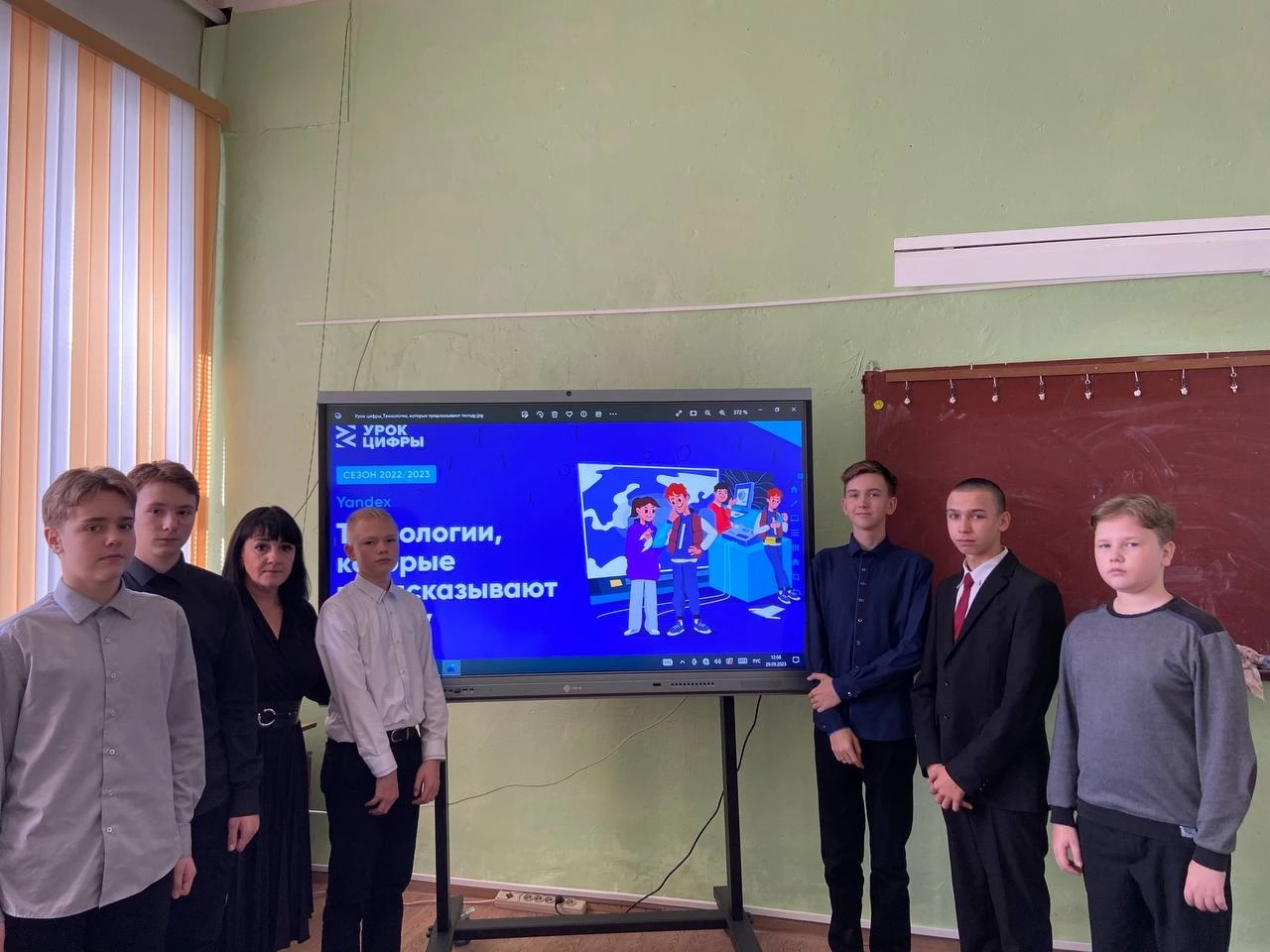 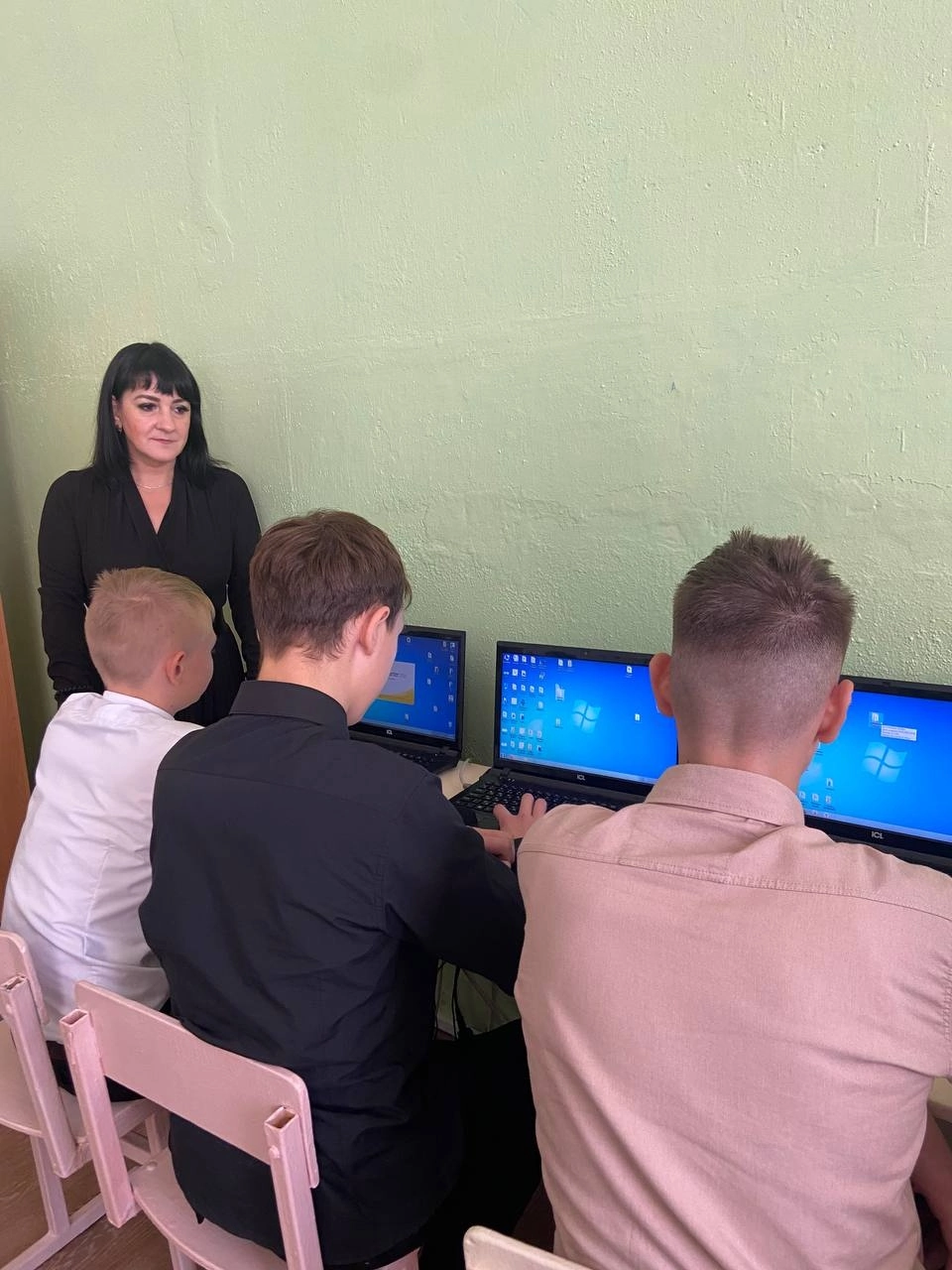 